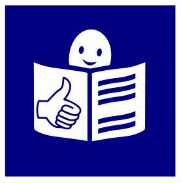 Informacja o Przedszkolu z Oddziałami Integracyjnymi w Kwidzynie w języku łatwym do czytania ETR Budynek i jego dostosowaniePrzedszkole z Oddziałami Integracyjnymi w Kwidzynie jest placówką publiczną. Mieści się w centrum miasta przy ulicy Kościuszki 31.Przy budynku znajdują się miejsca oznakowane do parkowania przez osoby niepełnosprawne.Budynek jest piętrowy.Wejście główne jest odpowiednio szerokie dla osób poruszających się na wózku. Klatka schodowa wyposażona została w krzesełko przyschodowe, które przewozi osoby, które nie poruszają się samodzielnie.Na piętrach znajdują się toalety i łazienki dla dzieci oraz toalety dostosowane dla osób z niepełnosprawnościami.W przedszkolu jest 7 grup/ sal  dla dzieci.  Przedszkole czynne jest od 6:00 do 16:00.Wewnątrz budynku wprowadzano oznakowania dla osób z niepełnosprawnościami w celu zapewnienia bezpiecznej ewakuacji.Czym zajmuje się przedszkole?Przedszkole zapewnia opiekę i zajęcia edukacyjne dla dzieci.Do przedszkola chodzą dzieci w wieku od 3 do 6 lat.W przedszkolu odbywają się zajęcia z języka angielskiego i religii wyznania rzymskokatolickiego. Prowadzone są także liczne zajęcia dodatkowe.W przedszkolu dzieci bawią się w sali i na placu zabaw, uczą, odpoczywają, chodzą na spacery. Pomagamy rozwijać się wszystkim dzieciom, również tym, które mają trudności w nauce oraz zdolnym.Kontakt z przedszkolem – załatwianie sprawyAby załatwić sprawę możesz:- wysłać e-mail na adres przedszkoleintegracyjnekw@wp.pl- zadzwonić na numer telefonu 55 279 3235- napisać pismo i wysłać je na adres:Przedszkole z Oddziałami Integracyjnymi w Kwidzynieul. Kościuszki 3182-500 KwidzynWejście do przedszkola jest od strony placu zabaw. Drzwi otwierane są ręcznie.Należy nacisnąć dzwonek, aby ktoś je otworzył. Dzwonek jest po prawej stronie przy wejściu od strony placu zabaw.Kiedy wyjdzie pracownik, możesz zadać pytanie na interesujący Cię temat lub umówić się na spotkanie.